5ο Φύλλο εργασιών Αρχαίων Ελληνικών Α΄ ΛυκείουΚαλημέρα καλοί μαθητές και καλές μαθήτριες. Ανακουφιστείτε! Τελευταίο φύλλο εργασιών πριν το Πάσχα. Παρότι φέτος όλα είναι διαφορετικά, τουλάχιστον ας τηρήσουμε το γνωστό 15νθήμερο διάστημα αποχής από τα μαθήματα, με την ελπίδα  να αξιοποιήσετε αυτές τις μέρες ως ευκαιρία ανασκόπησης των έργων σας, περισυλλογής και γνώσης του εαυτού σας. Λοιπόν, στο 5ο Φύλλο εργασιών, επανερχόμαστε στην ερμηνευτική ερώτηση και επιπλέον σας δίνουμε τρεις ασκήσεις, μία λεξιλογική, μία γραμματική και άλλη μία συντακτική.	Τις απαντήσεις σας τις περιμένουμε μέχρι την Παρασκευή 10 Απριλίου τ.ε. στα γνωστά e-mails:Μαθητές κας Καρασούλα katerinanontas@gmail.com Μαθητές κας Τσαλαγανίδη atsalag@yahoo.gr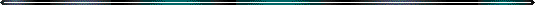 Ερωτήσεις – ΑσκήσειςΑφού κάνετε επανάληψη στο Ξεν. Ἑλλ. 2.3.50-51 στις σελίδες 85-86 του σχολικού σας βιβλίου, να απαντήσετε στα ακόλουθα:Να χαρακτηρίσετε τον Κριτία από τα λόγια και τις πράξεις του, κάνοντας τις απαραίτητες αναφορές στο κείμενο.δήλη, βιωτόν, ἡγησάμενος, διαλεχθείς, ἐπιστῆναι, βουλῇ, ὁρῶν, ἀποθνῄσκειν, ψήφου, ἔφη: Να γράψετε μία ετυμολογικά συγγενή λέξη για καθεμιά από τις παραπάνω.Να συντάξετε πλήρως την ακόλουθη περίοδο: Ἐγὼ οὖν, ἔφη, Θηραμένην τουτονὶ ἐξαλείφω ἐκ τοῦ καταλόγου.Να αναγνωρίσετε γραμματικά τους ακόλουθους τύπους:α)  ἐπαύσατο:β) ἐγένετο:γ) τῇ βουλῇ:δ) προσελθών:ε) φανερῶς:στ) τοὺς φίλους:ζ) καινοῖς:η) ἡμεῖς:ΚΑΛΗ ΑΝΑΣΤΑΣΗ!!!Οι καθηγήτριές σας